Grants Funded 2022-2024 Biennium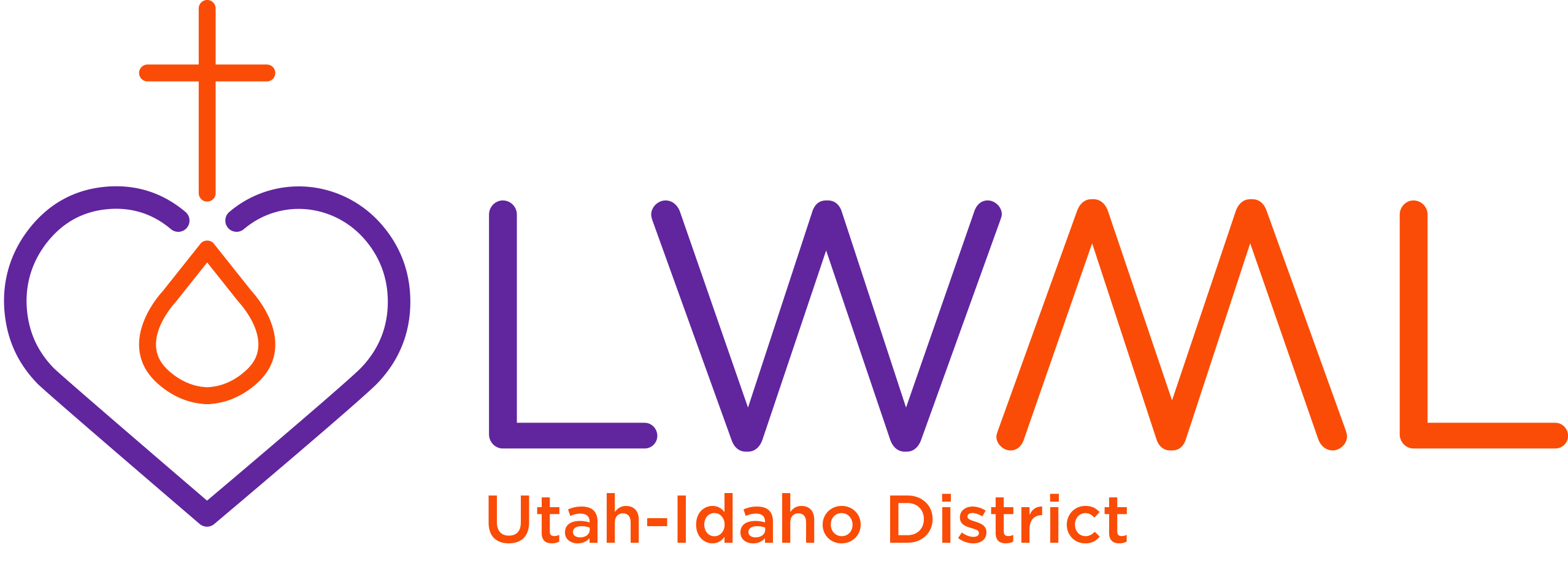 Grant NameAmount GrantedFundedLet it Snow Van. Get the track and watch the mission Grow. Camp Perkins Outdoor Ministries, Hailey, Idaho$5,000Joyful Noise Learning Center, Clover Trinity Lutheran Church, Buhl, Idaho$2,000Worship Anew—Open Arms in Mission Peace Lutheran Church, Filer, Idaho$5,000Living by Faith, Not by Sight. Lutheran Braille Workers, Idaho Falls, Idaho$5,000Comfort Dog Ministry, Trinity Lutheran Church and School Hicksville, New York$2,500Worker Wellness for Chaplain FamiliesLCMS Ministry to the Armed ForcesSt. Louis, Missouri $3,000Environmental Play PlaceConcordia learning Center Holy Trinity, Riverton, Utah $2,000Sowing in our SchoolHope Lutheran Church and SchoolIdaho Falls, Idaho$2,000Feeding Haitian Children Physically and Spiritually Trinity Hope, Mount Juliet, Tennessee  $3,000Two (2) year old Pre-schoolGrace Lutheran Church and School, Sandy, Utah$2,000Different Languages, Same Savior,Lutheran Books for Missionaries Around the WorldLutheran Heritage Foundation, Macomb, Michigan $3,000Making Immanuel Lutheran Child Development Center more LutheranImmanuel Lutheran CDC, Twin Falls Idaho$2,000Jesus’ Love Transforms Lives in the Good Shepherd  (Group) Home in the Dominican Republic, Hogares Luterano el Buen Pastor St. Louis, Missouri$2,500In Every Language Funding TranslatorsMOST Ministries, Ann Arbor, Michigan$2,500XrossWay Disciple Makers ConferenceXcrossWay Lutheran Ministries, Twin Falls, Idaho$2,500Total$44,000